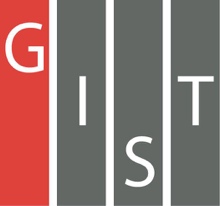 Gwangju Institute of Science and TechnologyOfficial Press Release (https://www.gist.ac.kr/)	Section of	Mi-Yeon Kim	Nayeong Lee	Public Affairs	Section Chief	Senior Administrator		(+82) 62-715-2020	(+82) 62-715-2024	Contact Person	Kyung Sook Min, Section Chief	for this Article	Section of Student Services		(+82) 62-715-2051	Release Date	2019.05.30Four science institutes to hold forum on improving the professional research personnel system□	GIST (Kiseon Kim) – The four science and technology  universities (GIST, KAIST, DGIST, and UNIST) will hold a forum at KAIST on May 31, 2019, on the 'Four Research Institutes for Improving the Professional Research Personnel System.'∘	The forum was organized jointly by four science and engineering institutes to discuss the necessity of maintaining the professional research staff system in a variety of ways so that it can contribute to national science and technology development through fostering advanced scientific and technological talent in science and engineering fields.□	The professional research personnel system utilizes part of the military service resources to strengthen national science and technology. Since the Korea Advanced Institute of Science and Technology (KAIST) introduced the Act on Special Measures for Military Manpower Administration in March 1973, it has gradually expanded and been applied to create education and training departments of science and technology-specific universities as well as other universities in Korea.∘	The scientific community's view is that the professional research personnel system should continue to be maintained at the current level at a time when the nation needs to foster talented people to prepare for various fields such as AI (Artificial Intelligence), robotics, big data, and IoT (Internet of Things) in the era of the 4th Industrial Revolution.□ At the forum hosted by KAIST Student Policy Director Seung-hyeop Yoo, KAIST's Graduate School of Science and Technology Policy Dean So-young Kim will talk about the legitimacy and validity of the special research institute system with the theme 'Between Exception and Preference.'∘	GIST Center for Security Science and Technology Professor Gi-hoon Lee will then present 'The Role of Special Researcher System in the Age of Fourth Industrial Revolution.'□	After the presentation of the topic, the panel discussion was led by KAIST's Graduate School of Science and Technology Policy Dean So-young Kim, GIST Center for Security Science and Technology Professor Gi-hoon Lee, DGIST's Admission Director Chang-hoon Lee, and UNIST President Mooyoung Jung.□	About 180 professors and students from four science institutes, including Rep. Seung-rae Cho of the main opposition Minjoo Party of Korea and KAIST Vice President Kwang-hyong Lee, are expected to attend the same day.	⌘